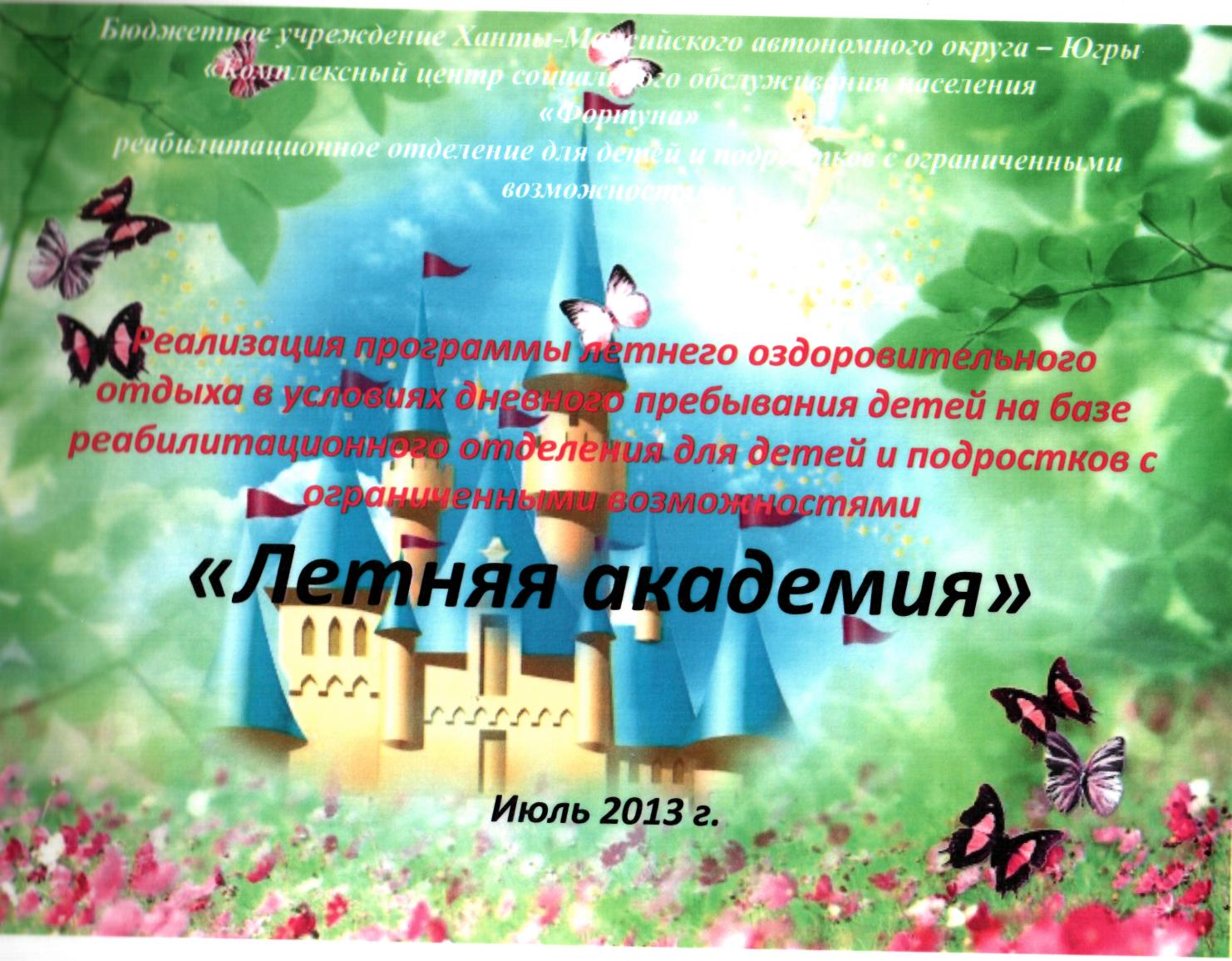 ИНФОРМАЦИОННАЯ КАРТА ПРОГРАММЫ  Название программы«Летняя академия»Актуальность программы:	Летний отдых детей и подростков – это неотъемлемая составляющая всей жизнедеятельности детей и подростков, где гармонично сочетаются эстетическое, нравственное, экологическое и трудовое воспитание.	В БУ ХМАО – Югры «КЦСОН «Фортуна» на базе реабилитационного отделения для детей и подростков с ограниченными возможностями созданы реальные условия для полноценного детского летнего оздоровительного отдыха.Программа летнего оздоровительного отдыха в условиях дневного пребывания детей на базе реабилитационного отделения для детей и подростков с ограниченными возможностями «Летняя академия» предполагает не только полноценный отдых, но и позволит провести работу по более глубокому физическому и психическому оздоровлению при помощи таких форм и методов работы, как спортивные соревнования, занятия в кабинете ЛФК, занятия в сенсорной комнате, экскурсии и прогулки. Для детей будут оборудованы помещения:- отрядная комната – 1;- актовый зал для проведения культурно – досуговых мероприятий;- медицинский кабинет;- кабинет для тренинговых занятий;- игровая зона;-зона для занятий трудотерапией;-  площадка для игр и спортивных занятий на свежем воздухе;- столовая в основном здании;сенсорная комната;зал АФК;массажный кабинет.Потребность в оздоровительном отдыхе детей и подростков остается актуальной как для КЦСОН «Фортуна», так и для семьи, округа, государства и общества в целом.Концептуальный подходНе секрет, что  ребенок с ограниченными возможностями испытывает дефицит вербального и невербального общения со взрослыми  и детьми-сверстниками. От общения зависит кругозор ребенка, развитие его психических образований для предметной деятельности, формирование интеллекта, чувств и развитие воли. Поэтому наряду с комплексом мер социальной и медицинской поддержки необходима педагогическая реабилитация детей и подростков в детском коллективе. Концептуальной идеей программы является предоставление детям с ограниченными возможностями  полноценного отдыха,  направленного на укрепление здоровья и социальную адаптацию через совместное пребывание детей с отклонениями и «нормой» развития. Эта программа на наш взгляд решает множество задач, что благоприятно сказывается на реабилитационном процессе не только для детей с ограниченными возможностями, но и для детей-инвалидов. На протяжении нескольких лет реабилитационное отделение для детей и подростков с ограниченными возможностями работает над проблемой интеграции детей-инвалидов в общество. Наша задача – помочь таким детям адаптироваться в обществе, наладить полноценное общение со здоровыми сверстниками, в результате которого те и другие  приобретут не только определенные знания и умения, но и раскроют свои скрытые духовные и физические возможности.Игровой сюжет программы:Цель программы— создать условия для реализации творческого потенциала детей и подростков с ограниченными возможностями, для их личностного роста и развития, оздоровления и отдыха.Задачи программы:Создать условия для отдыха и оздоровления детей.Формировать межличностные отношения через совместную деятельность.Развивать творческие, коммуникативные способности и познавательный интерес у детей и подростков с учетом их индивидуальных способностей.Создать условия для самореализации детей и подростков.Ожидаемые  результаты:Самореализация в творческой деятельности.Стабилизация межличностных отношений.Формирование багажа дополнительных знаний.Повышение общекультурного уровня детей.Кадровое обеспечение:Для организации работы  программы требуются следующие работники:воспитатели – 2инструктор-методист по адаптивной физкультуреинструктор по трудусоциальные работники – 2.Информационные     ресурсыДидактический материал, диагностический материал, информационные листы, буклеты, памятки, брошюры.Методические           ресурсыМетодическое сопровождение оказывается специалистами организационно-методического отделения БУ ХМАО-Югры «КЦСОН «Фортуна». А что входит в основу программы – это не методические материалы?Содержание программыДетям предлагается поступить в Летнюю академию. Эта академия существенно отличается от всех учебных заведений. Срок обучения в ней – всего 1 месяц. Основной вид деятельности в академии – игра. По окончании «обучения» «студенты» получат дипломы.Ребята будут разделены на две группы. В каждой группе будет выбран староста. Он будет отвечать за «обучение» в академии членов своей группы. На каждую группу будет заведена зачетная книжка. Только в ней не будет привычных оценок. За свои успехи «студенты» Летней академии будут получать «клубнички». Соответственно, лидером будет та группа, которая заработает как можно больше «клубничек». «Деканами» будут воспитатели реабилитационного отделения, которые и будут координировать деятельность Летней академии.За период «обучения» все участники игры должны посетить несколько факультетов. Первый факультет – факультет Эрудиции. Здесь, чтобы получить зачет, ребята будут принимать участие в различных интеллектуальных играх, викторинах и конкурсах. На факультете Мастеров дети проявят свои творческие способности в рисовании, изготовлении поделок из различного материала. Один из факультетов будет называться Спорткласс. Там ребятам будет предложено принять участие в различных спортивных мероприятиях. На факультете Культуры и искусства воспитанники реабилитационного отделения проявят свои актерские и музыкальные способности посредством участия в развлекательных концертных программах. В процессе «обучения» на факультете Культуры и искусства планируется также взаимодействие с районным дворцом культуры и искусства «Конда», культурно - досуговым центром «Рондо», МУП районной библиотекой и центром дополнительного образования «Подросток». На Автодорожном факультете «студенты» академии будут знакомиться с правилами дорожного движения и применять свои знания на практических занятиях в автогородке на базе дошкольного образовательного учреждения «Сказка». Схема взаимодействияМеханизм реализации программыПрограмма рассчитана на краткосрочный курс реабилитации (1 месяц). Приложение 1План – сетка к программе летнего оздоровительного отдыха в условиях дневного пребывания детей на базе реабилитационного отделения для детей и подростков с ограниченными возможностями«Летняя академия»Приложение 2Расписание занятий(режим дня)1. Полное название программыПрограмма летнего оздоровительного отдыха в условиях дневного пребывания детей на базе реабилитационного отделения для детей и подростков с ограниченными возможностями «Летняя академия»2. Автор программы Кирякина Светлана Владимировна – воспитатель3. Руководитель программы Юдинцева Татьяна Романовна – заведующая отделением реабилитации детей и подростков с ограниченными физическими и умственными возможностями4. Территориягп  Междуреченский,  Кондинского района, Тюменской области, ХМАО – Югра5. Юридический адрес учреждения628200 гп.  Междуреченский, ул. Комбинатская, 2 Бюджетное учреждение Ханты-Мансийского автономного округа - Югры «Комплексный центр социального обслуживания населения «Фортуна»6. ТелефонТел/факс (8-34677)32-9-79/35-1-68E-mail KCSON-FORTUNA@mail.Ru7. Форма проведения 8. Цель программыСоздать условия для реализации творческого потенциала детей и подростков с ограниченными возможностями, для их личностного роста и развития, оздоровления и отдыха.9. Срок реализацииИюнь 2013 года10. Количество подпрограмм программы 5 блоков (факультетов):Факультет Эрудиции.Факультет Мастеров.Факультет Спорткласс.Факультет Культуры и искусства.Автодорожный факультет.11. Место проведения гп.Междуреченский, ул. Комбинатская, 2  БУ ХМАО – Югры «Комплексный центр социального обслуживания населения «Фортуна»12. Общее количество участников программы (проекта)20 человек 13. География участниковДети и подростки с ограниченными возможностями в возрасте от 5 до 18 лет14. Условия участия в программы На основе направления Управления социальной защиты населения и добровольного заявления родителей №п/пСроки Этап реализации Ответственные 1.Февраль 2013 г.Подготовительный:- разработка программы Воспитатель С.В. Кирякина2.3 июня 2013 г.Вводный период:- формирование групп;- анкетирование;- - распределение обязанностей Воспитатель С.В. Кирякина3.04.06 – 27.06.2013 г.Основной период:-организация и проведение мероприятий;- деятельность творческих мастерских и мастер - классов;- занятия в тренажёрном зале;-занятия трудотерапией;- занятия со специалистами (психологом, логопедом);-медицинские процедурыВоспитатель С.В. Кирякина, инструктор по труду Н.А. Шмакова, инструктор – методист по адаптивной физкультуре А.В. Гернер,Логопед И.А. Чупрынина, психолог О.Н. Астраханская, медсестра БОС А.А. Куковина, медсестра по массажу И.В. Штехер4.28 июня 2013 г.Заключительный период:-подведение итогов;- анкетирование;- оформление выставки творческих работ;- заключительное мероприятиеВоспитатель С.В. Кирякина5.01.07 – 02.07.2013 г.Аналитический период-подведение итогов реализации программы,-оценка эффективности по результатам мониторинга;- отчёт о реализации программы.Воспитатель С.В. КирякинаДата               ТемаСодержание03.06Посвящение в студенты Летней академииОткрытие сменыФакультет ЭрудицииФакультет ЭрудицииФакультет Эрудиции11.06 «Жизнь леса»Экологическая игра18.06 «Читай-град»Литературная викторина25.06 «В царстве смекалки»Интеллектуальная играФакультет МастеровФакультет МастеровФакультет Мастеров04.06Мастер – класс «Лоскуток»Изготовление панно из кусков ткани10.06Творческая мастерская «Куклы»: игрушки для домашнего театра «Гном» и «Петрушка»Изготовление кукол из ткани17.06Творческая мастерская «Куклы»: игрушки для домашнего театра «Гном» и «Петрушка» (продолжение работы)Изготовление кукол из ткани24.06 «Асфальтовая живопись»Конкурс рисунков на асфальте Факультет СпортклассФакультет СпортклассФакультет Спорткласс05.06 «Тропа испытаний»Игровая спортивная программа19.06 «Спортивная рыбалка»Конкурсное мероприятие26.06«Праздник спортивного духа»Игровая спортивная программаФакультет Культуры и искусстваФакультет Культуры и искусстваФакультет Культуры и искусства06.06 «В мире прекрасного»Компьютерная презентация.Знакомство с жанрами искусства (музыка, живопись, литература…)13.06 «Бантик - шоу»Костюмированное представление20.06 «Калейдоскоп искусства»Игровая развлекательная программа27.06 «Звездопад»Концертная игровая программаАвтодорожный факультетАвтодорожный факультетАвтодорожный факультет07.06Игра «Дорожные знаки»Формирование и закрепление знаний о ПДД14.06Экскурсия в автогородокПрактическое занятие по ПДД21.06Экскурсия в автогородокПрактическое занятие по ПДД28.06«Выпускной бал»Закрытие смены